A1 Wokingham Loo HireRaising a Sales Contract (account)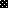 